                Guía Formativa N° 1 Música 3º Año Básico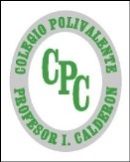 Nombre: 			           		  ______________  Fecha: 25 de mayo de 2020Objetivo de Aprendizaje: Interpretar y crear OA 4: Cantar (al unísono y cánones simples, entre otros) y tocar instrumentos de percusión y melódicos (metalófono, flauta dulce u otros).“Bob Marley challenge”.I.- Buscar la canción: Jamming del cantante Bob Marley (versión de estudio).2.- Escuchar e intenta identificar las percusiones menores.3.- Ver video preparado por el profesor en el siguiente enlace.https://www.youtube.com/watch?v=-f3XQvMxgEo&list=UUff7tNYHe8oukD1yt6MrQIg&index=1 4.- Reúne los materiales en casa e interpreta las percusiones menores como se muestra en el video. Puedes pedir ayuda a algún integrante familiar para que toque contigo.5.- Cuando lo domines, haz un video breve en donde se note tu dominio en la interpretación. Guárdalo hasta la clase de música on line.profedelfunk@gmail.com      *Esta guía tiene un 60% de exigencia”                          L : 60 a 100% de logro                        NL: menos del 60% de logroPuntaje ObtenidoLNL